Документация, содержащая информацию, необходимую для эксплуатации экземпляра программного обеспеченияРасчет жиробаланса и графика работы оборудования предприятий молочной промышленностиОглавление1. ОБЩИЕ ПОЛОЖЕНИЯ1.1. Общие сведения о ПОНаименование программы - Расчет жиробаланса и графика работы оборудования предприятий молочной промышленности. 1.2. Информация, необходимая для установки и настройки ПОРабота с ПО может быть произведена на любом локальном устройстве, функционирующем на операционной системе семейства Windows (версия XP и выше), имеющему доступ в сеть «Интернет», для которого возможен запуск любого из следующих интернет-браузеров:Mozilla Firefox - последняя и предпоследняя версии;Microsoft Edge - последняя и предпоследняя версии;Opera - последняя и предпоследняя версии;Яндекс.Браузер - последняя и предпоследняя версии;Google Chrome - последняя и предпоследняя версии.1.3. Описание структуры ПОСтруктура ПО «Расчет жиробаланса и графика работы оборудования предприятий молочной промышленности» для операционной системы семейства Windows:Frontend - Typescript, ReactJS 18.2.0;Backend - Java;База данных - PostgreSQL 14.7.2. ОБЩИЕ ПОЛОЖЕНИЯ2.1. Назначение ПООсновное назначение ПО «Расчет жиробаланса и графика работы оборудования предприятий молочной промышленности» используется на предприятиях молочной промышленности. Помогает сократить трудозатраты и частично автоматизировать следующие виды деятельности:Процесс учета производства и расчета финансовых показателей молочных предприятий;Выбор наиболее подходящего оборудования для предприятий молочной промышленности, работающих в цикле расчета молочного сырья, основных и вспомогательных материалов.2.2. Условия применения2.2.1. Аппаратные требованияМинимальные аппаратные требования для функционирования Системы:Процессор: не менее 1 ГГц или SoC;ОЗУ: 1 ГБ для 32-разрядной системы или 2 ГБ для 64-разрядной системы;Место на жестком диске:16 ГБ для 32-разрядной ОС или 20 ГБ для 64-разрядной ОС;Видеоадаптер: DirectX 9 или более поздняя версия с драйвером WDDM 1.0;Экран: 800 x 600;2.2.2. Программные требованияМинимальные программные требования для функционирования Системы:Операционная система семейства Windows (версия XP и выше);Доступ в сеть «Интернет» со скоростью 2 мбит/сек;Интернет-браузер:Mozilla Firefox - последняя и предпоследняя версии;Microsoft Edge - последняя и предпоследняя версии;Opera - последняя и предпоследняя версии;Яндекс.Браузер - последняя и предпоследняя версии;Google Chrome - последняя и предпоследняя версии.3. ПОДГОТОВКА К РАБОТЕДля использования функциональных разделов web-платформы необходимо осуществить переход в программной среде, перейдя по указанной ссылке, где будет доступен функционал авторизации пользователей в Системе - https://prod.alfa.technaxis.com.4. ОПИСАНИЕ РАБОТЫ4.1. Установка и настройка ПОПроизводится силами уполномоченных сотрудников.4.2. Установка обновленийПроизводится силами уполномоченных сотрудников.4.3. Штатное функционированиеРасчет жиробаланса и графика работы оборудования предприятий молочной промышленности функционирует для пользователя с момента перехода к функционалу авторизации. Все функции ПО становятся доступными после успешного прохождения процедуры авторизации до момента деавторизации в Системе.4.4. Резервное копирование и восстановление данныхРезервное копирование данных в Системе предусмотрено на площадке «Prod» в автоматическом формате на уровне сервера.4.5. Проведение диагностики ИСДля диагностики и решения возникших вопросов пользователю необходимо подать запрос на специализированный адрес электронной почты сотрудникам, ответственным за поддержку пользователей.5. АВАРИЙНЫЕ СИТУАЦИИСотрудники, ответственные за поддержку пользователей, получают информацию о фактах возникновения аварийных ситуаций от пользователей. Уполномоченные сотрудники разрешают возникшие в процессе эксплуатации вопросы и осуществляют консультации о неисправности.Приоритезация ошибок и аварийных ситуаций представлена в таблице 1.Таблица 1. Приоритезация ошибок и аварийных ситуаций6. ЭКСПЛУАТАЦИЯ ПО6.1. Подготовка к работеДля начала работы пользователю необходимо осуществить переход в программной среде, перейдя по указанной ссылке, где будет доступен функционал авторизации пользователей в Системе:  https://prod.alfa.technaxis.com. Интерфейс формы авторизации представлен на рисунке 1.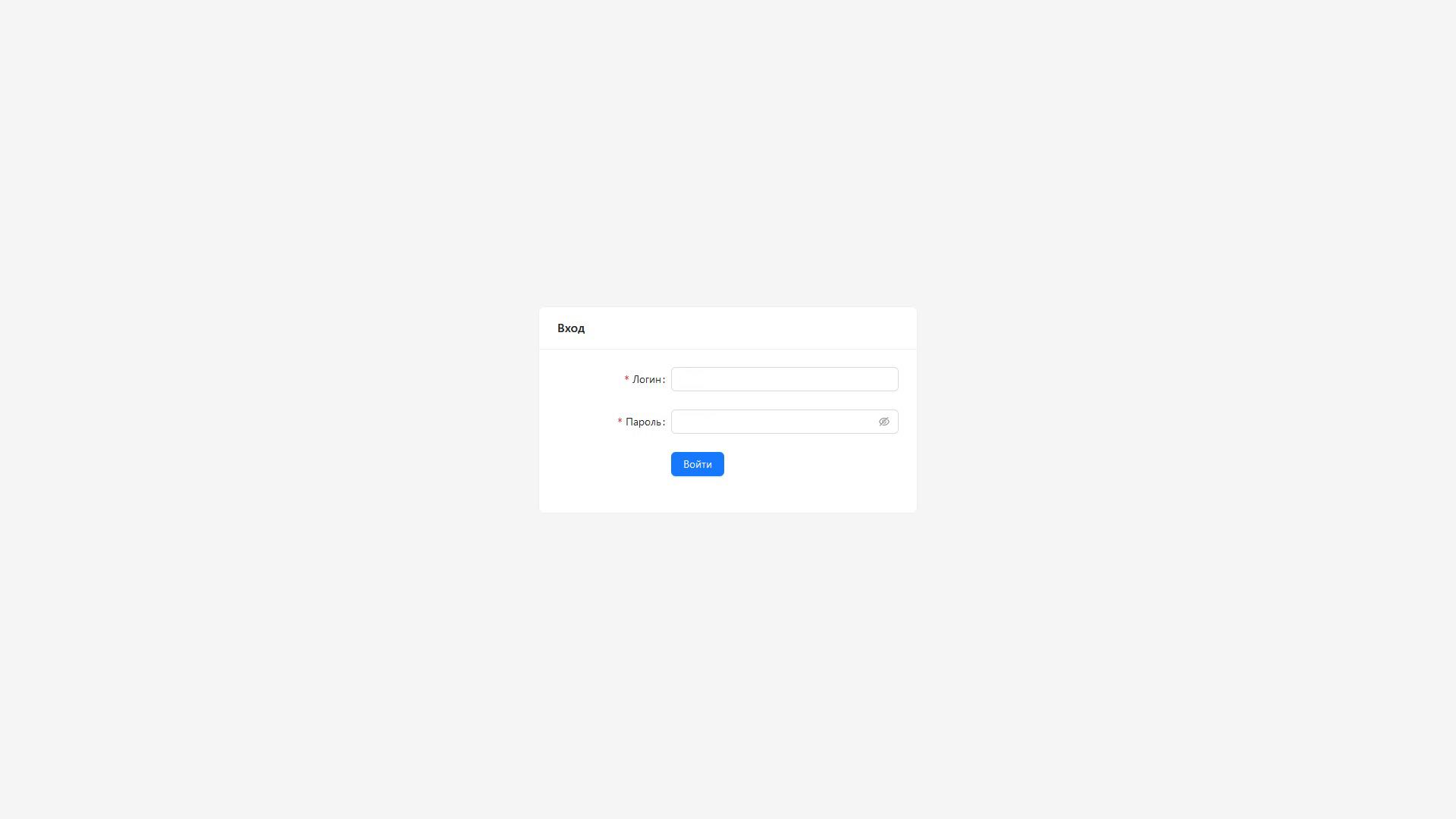 Рисунок 1. Форма авторизацииПосле прохождения процедуры авторизации (корректный ввод связки «Логин/Пароль»), пользователь попадает в функциональные разделы web-платформы. Дополнительных мероприятий по подготовке к работе не требуется.6.2. Использование ПО по назначениюИнтерфейс ПО после успешного прохождения процедуры авторизации представлена на рисунке 2.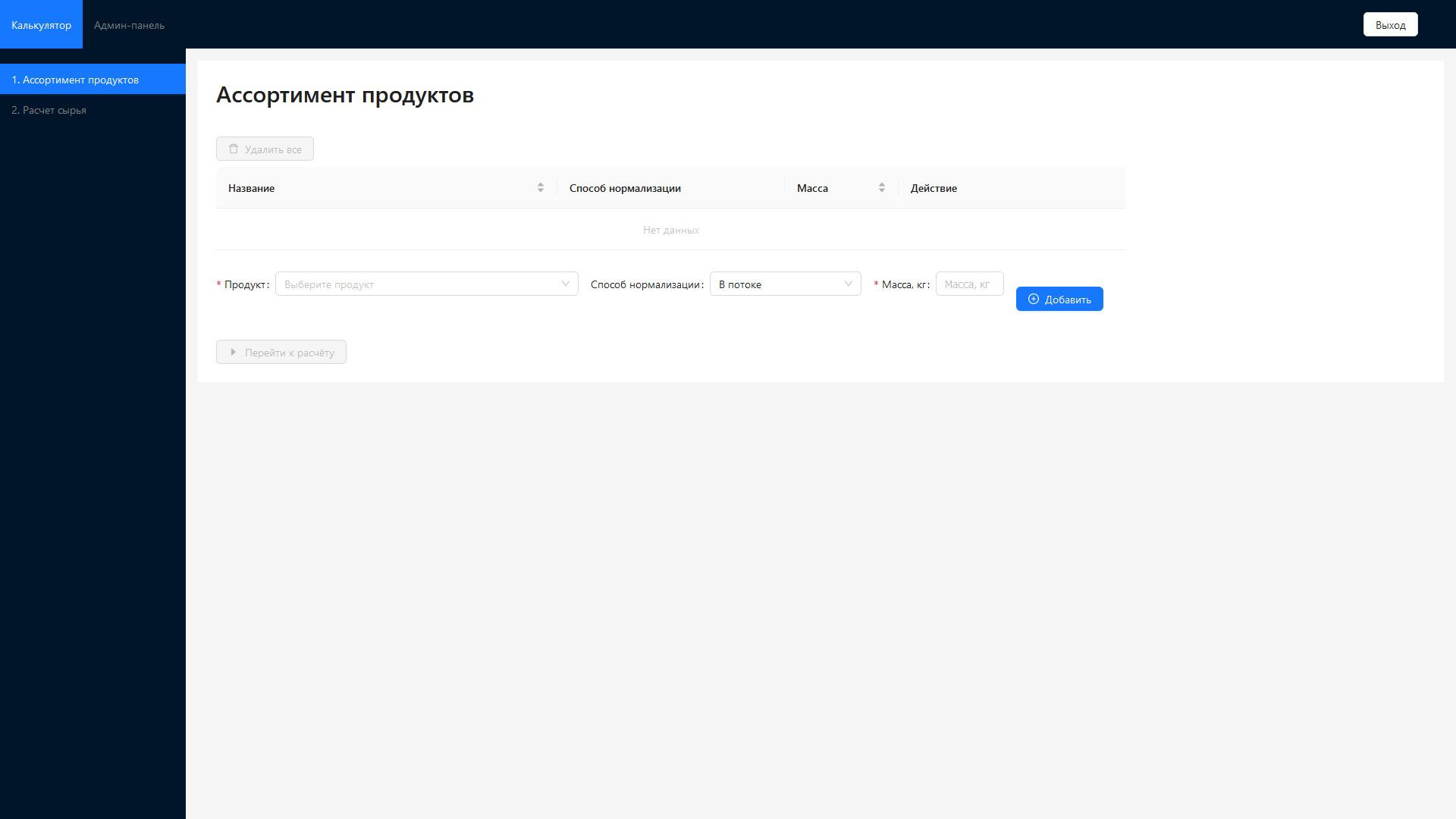 Рисунок 2. Интерфейс ПОВ зависимости от роли пользователя, ему становятся доступными функциональные разделы Системы. Для работы с разделом «Калькулятор» необходимо наличие одной из следующих ролей: «Администратор», «Мастер» или «Технолог». Для работы с разделом «Админ-панель» необходимо наличие роли «Администратор».6.2.1. Калькулятор6.2.1.1. Ассортимент продуктовПредставляет собой подраздел для выбора ассортимента продукции, на основании которого будет проходить расчет сырья. Состоит из двух блоков:Выборка продуктов - представляет собой блок для отображения и работы с перечнем продуктов в выборке;Добавление продукта - представляет собой блок для добавления готового продукта в выборку.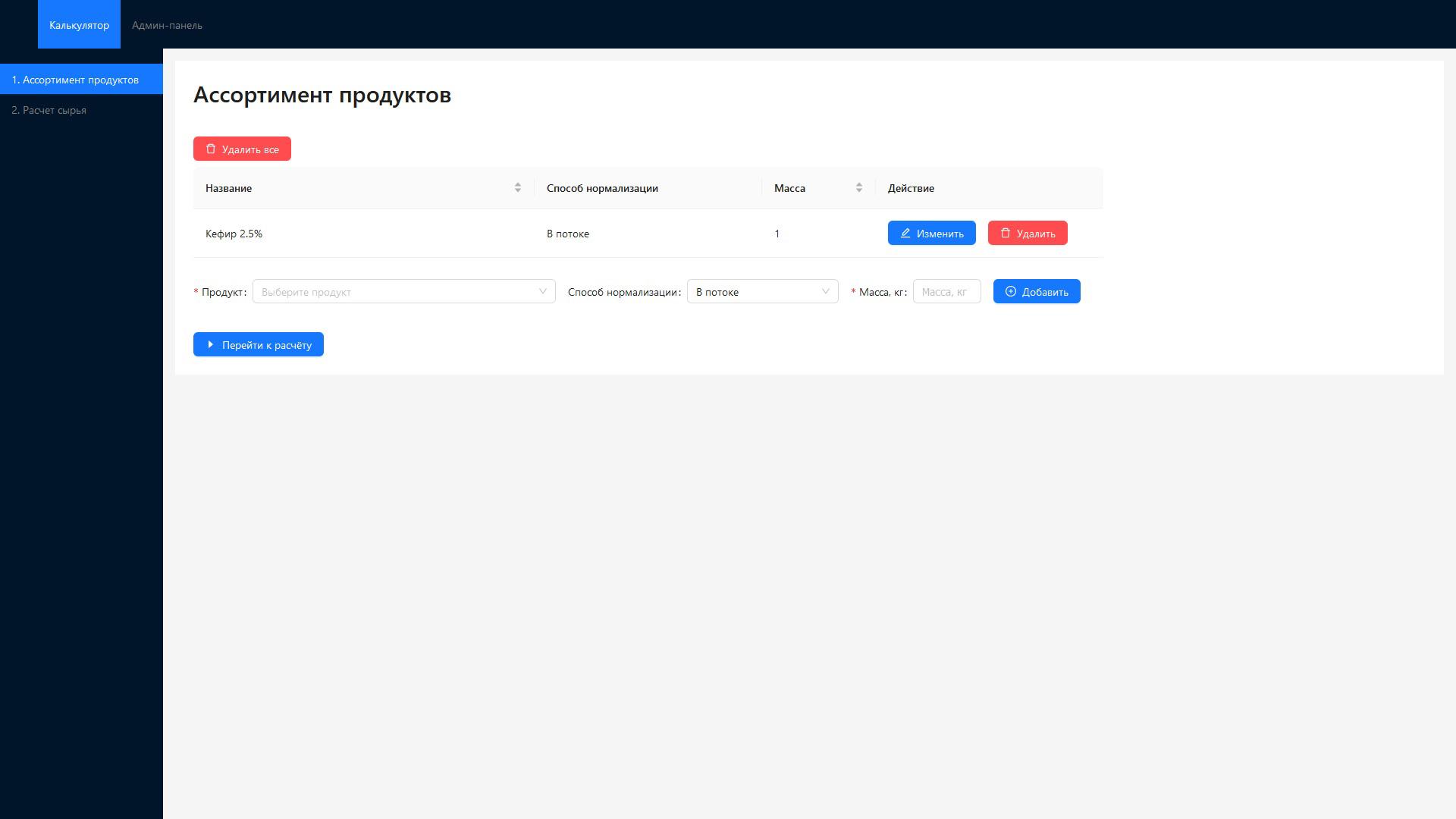 Рисунок 3. Ассортимент продуктов6.2.1.2. Расчет сырьяПредставляет собой подраздел для расчета сырья, в том числе на основании данных, введенных в подразделе «Ассортимент продукции». Состоит из двух блоков:Вводные данные - представляет собой блок для заполнения вводных данных расчета сырья;Результат расчета - представляет собой блок для вывода расчета, в том числе на основании данных, заполненных в блоке «Вводные данные».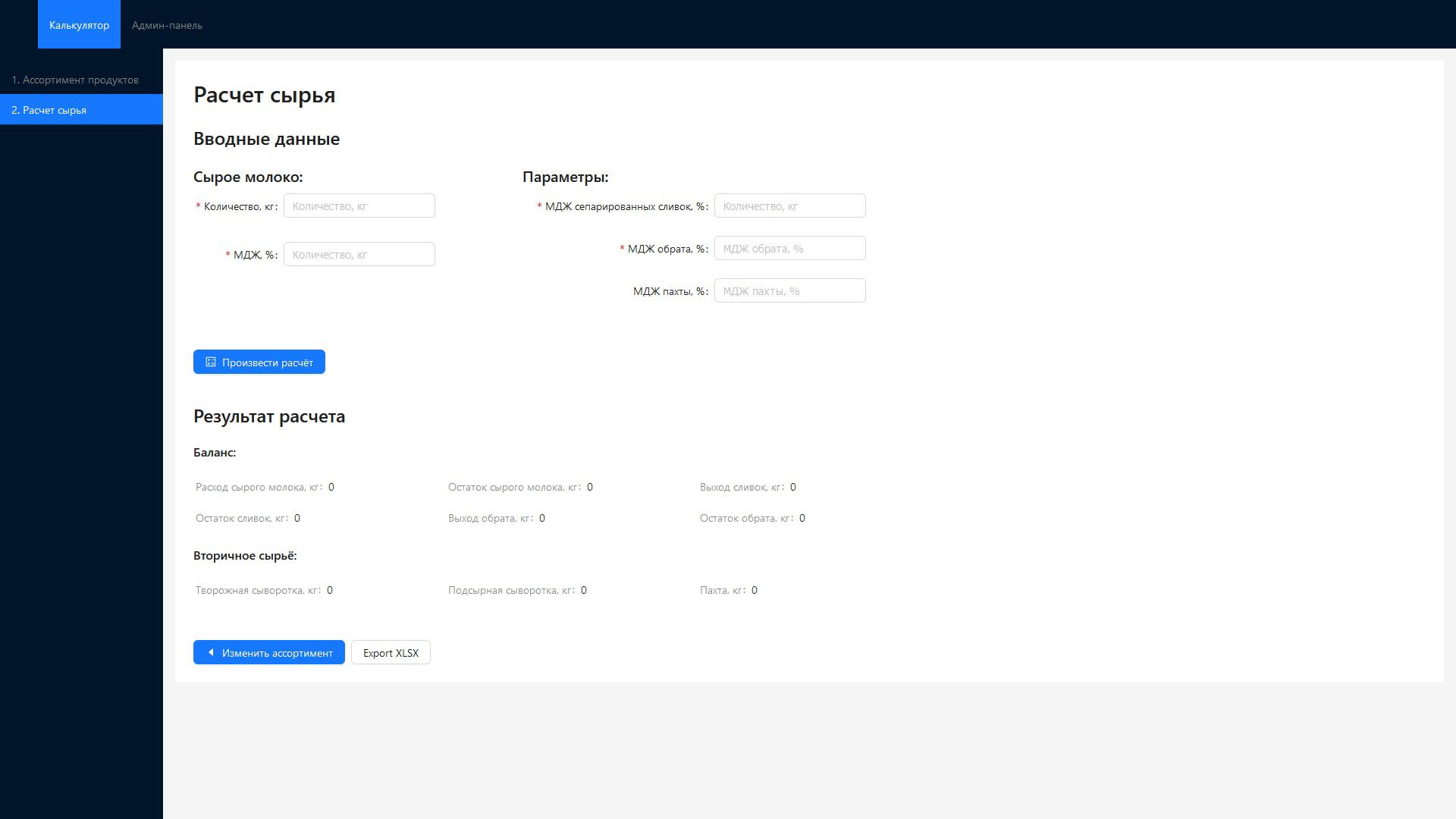 Рисунок 4. Расчет сырья6.2.1.3. Расчета графика ППРПредставляет собой подраздел для заполнения вводных данных расчета  и построения графика ППР. Состоит из двух блоков:Вводные данные - представляет собой блок для заполнения вводных данных расчета графика ППР;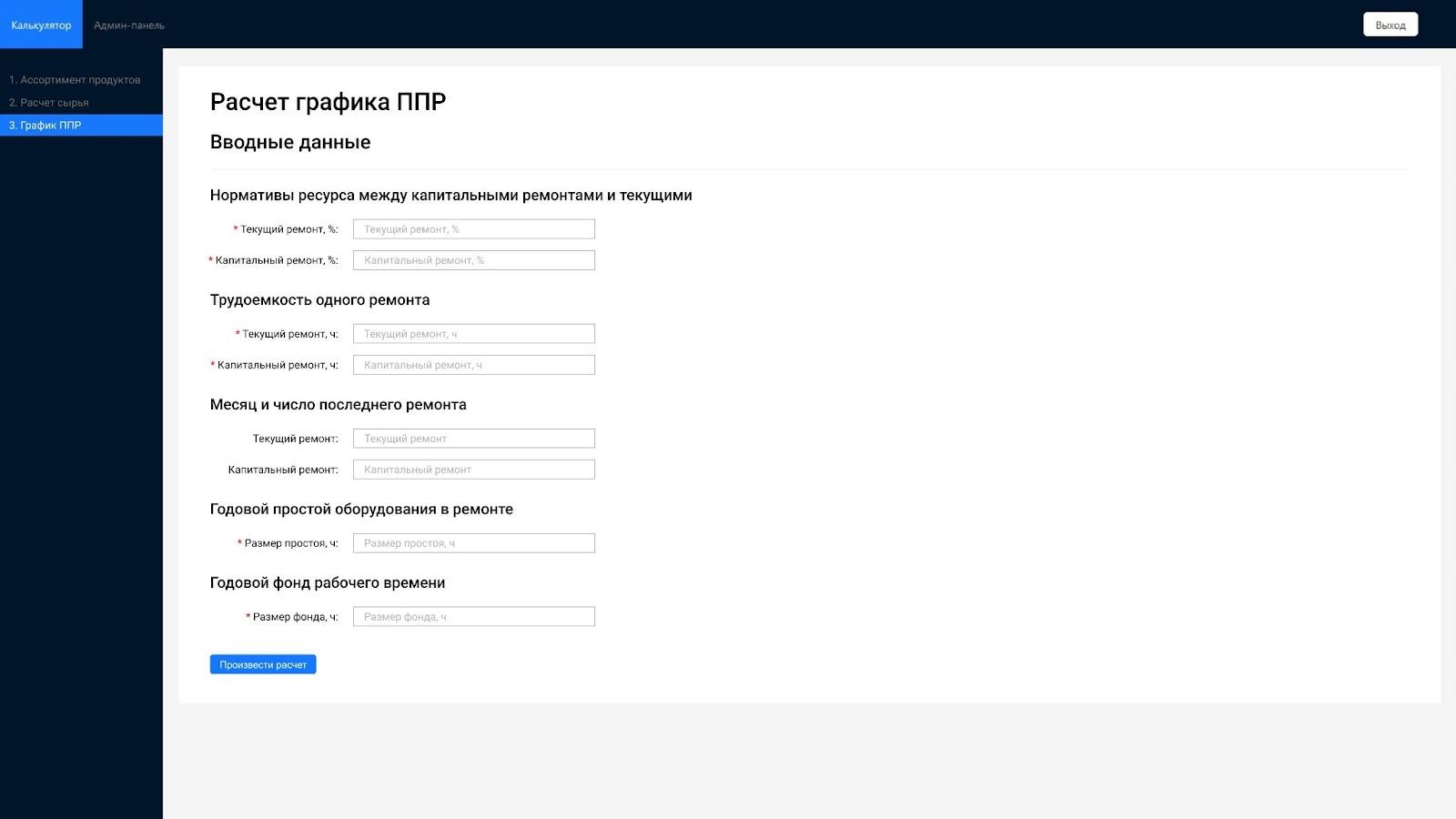 Рисунок 5. Блок «Вводные данные»Результат расчета - представляет собой блок для вывода результатов расчета графика ППР, в том числе на основании данных, заполненных в блоке «Вводные данные».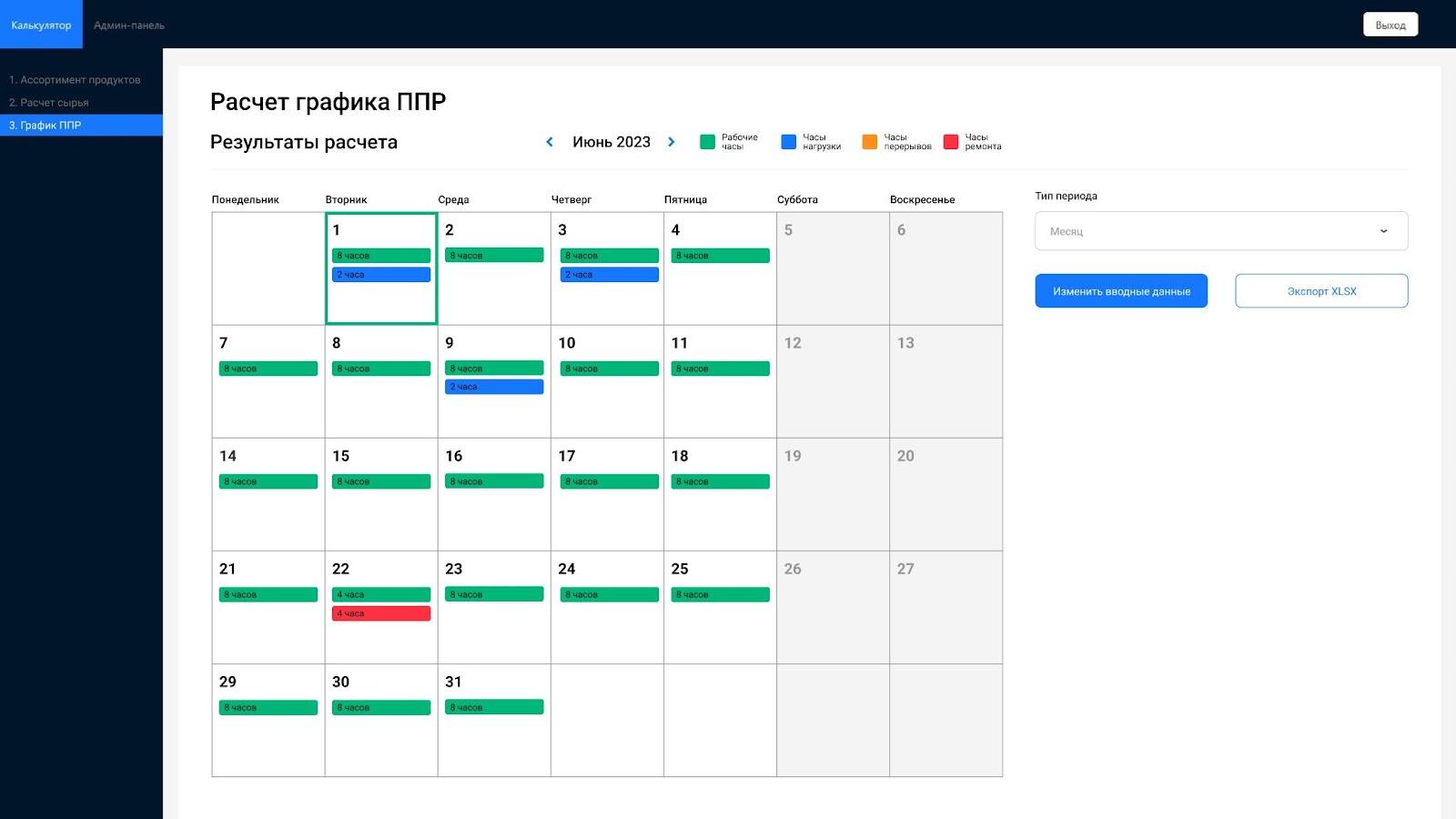 Рисунок 6. Блок «Результаты расчета»6.2.2. Админ панель6.2.2.1. Готовые продуктыПредставляет собой подраздел, содержащий перечень элементов сущности «Готовые продукты» с возможностями поиска, фильтрации, сортировки и управления (CRUD).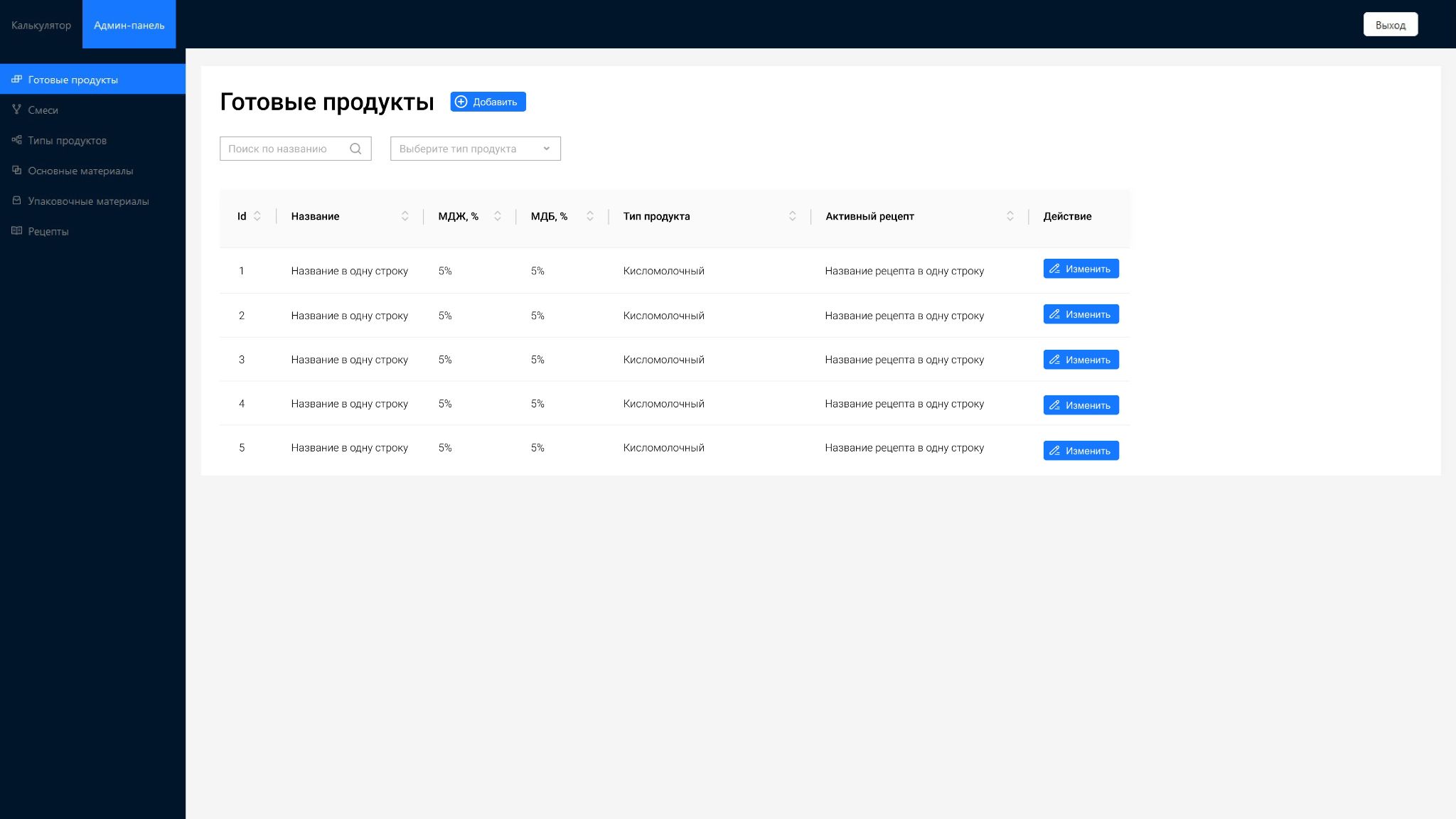 Рисунок 7. Готовые продукты6.2.2.2. СмесиПредставляет собой подраздел, содержащий перечень элементов сущности «Смеси» с возможностями поиска, сортировки и управления (CRUD).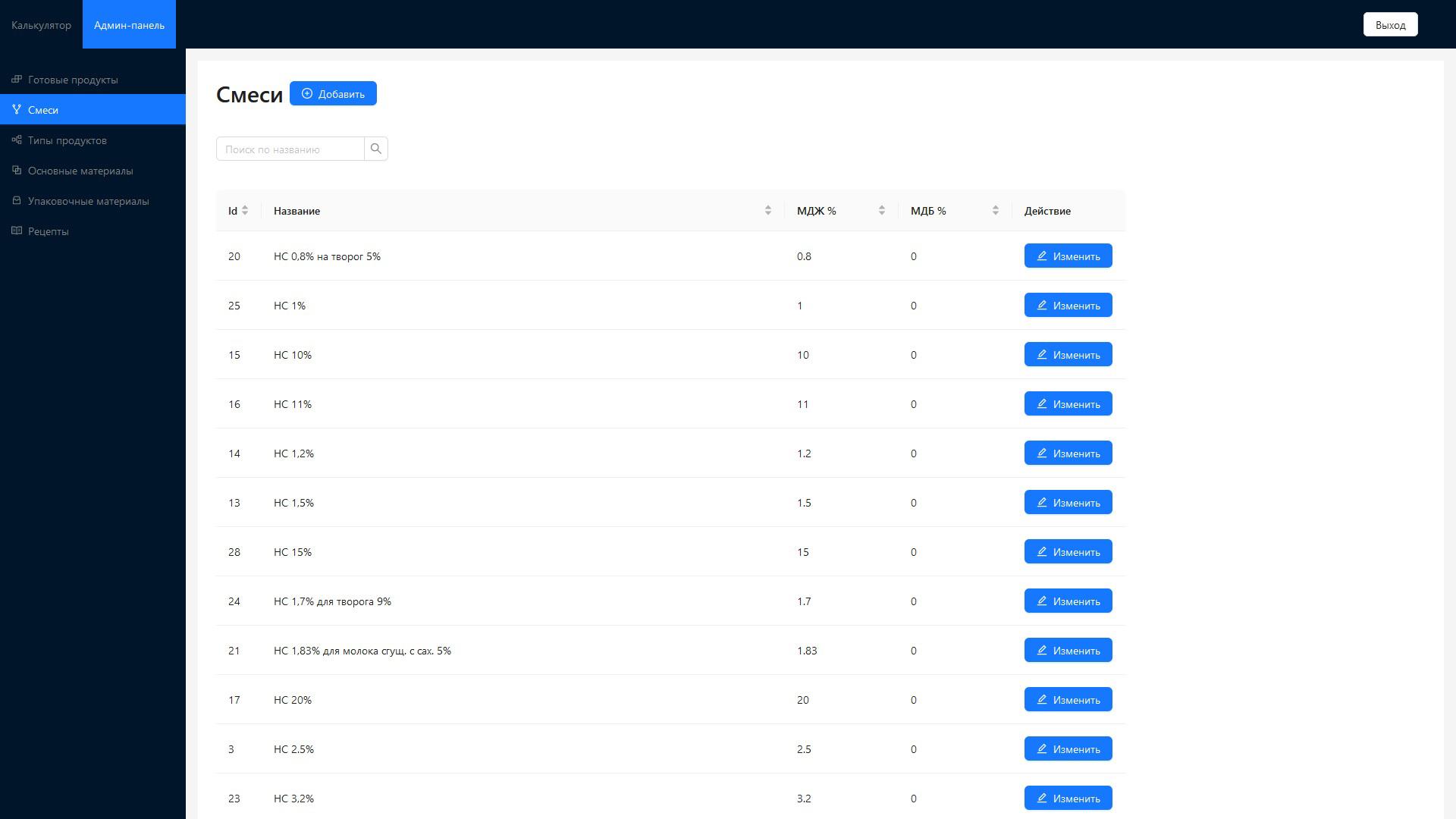 Рисунок 8. Смеси6.2.2.3. Типы продуктовПредставляет собой подраздел, содержащий перечень элементов сущности «Типы продуктов» с возможностями поиска, сортировки и управления (CRUD).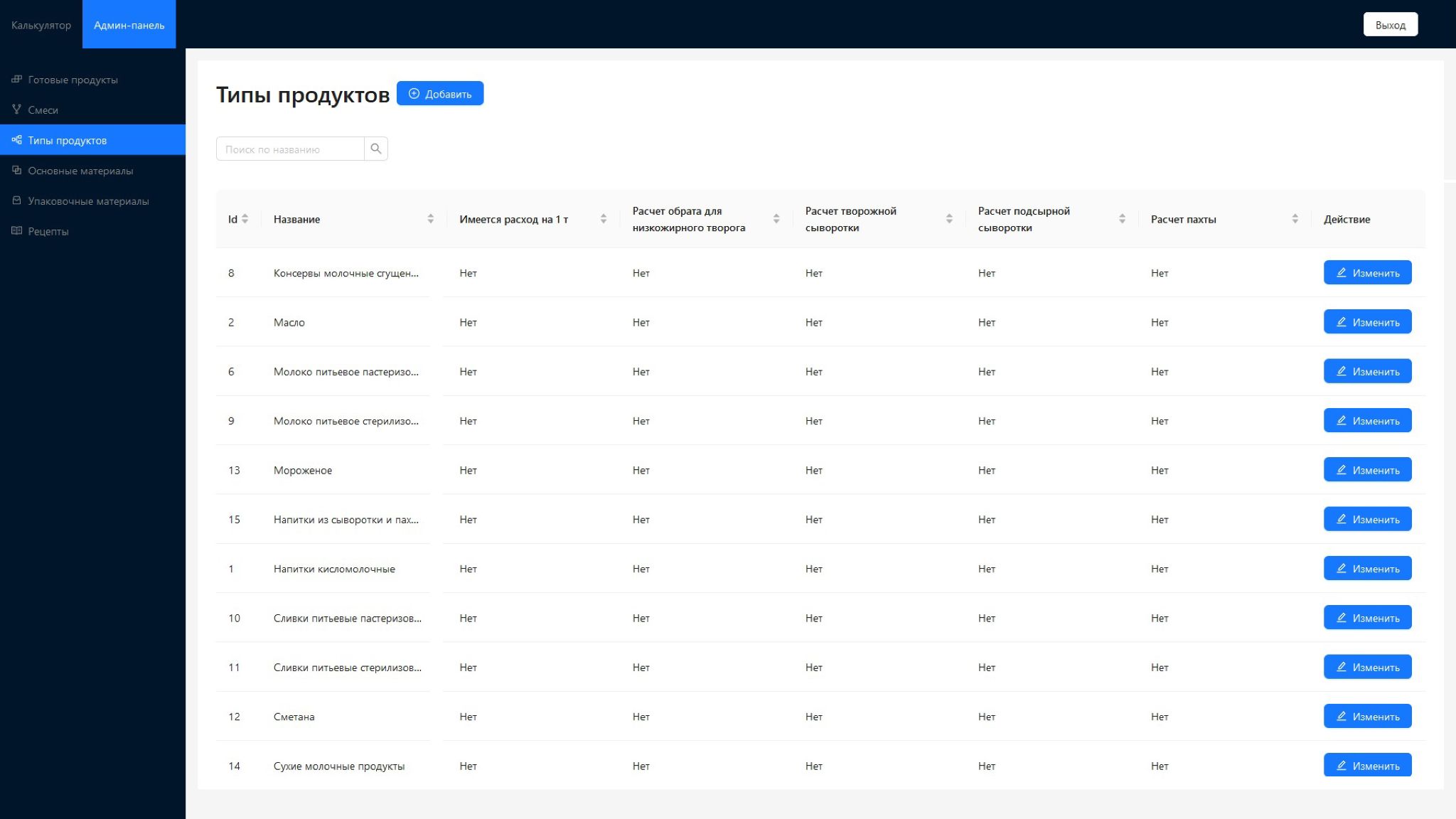 Рисунок 9. Типы продуктов6.2.2.4. Основные материалыПредставляет собой подраздел, содержащий перечень элементов сущности «Основные материалы» с возможностями поиска, фильтрации, сортировки и управления (CRUD).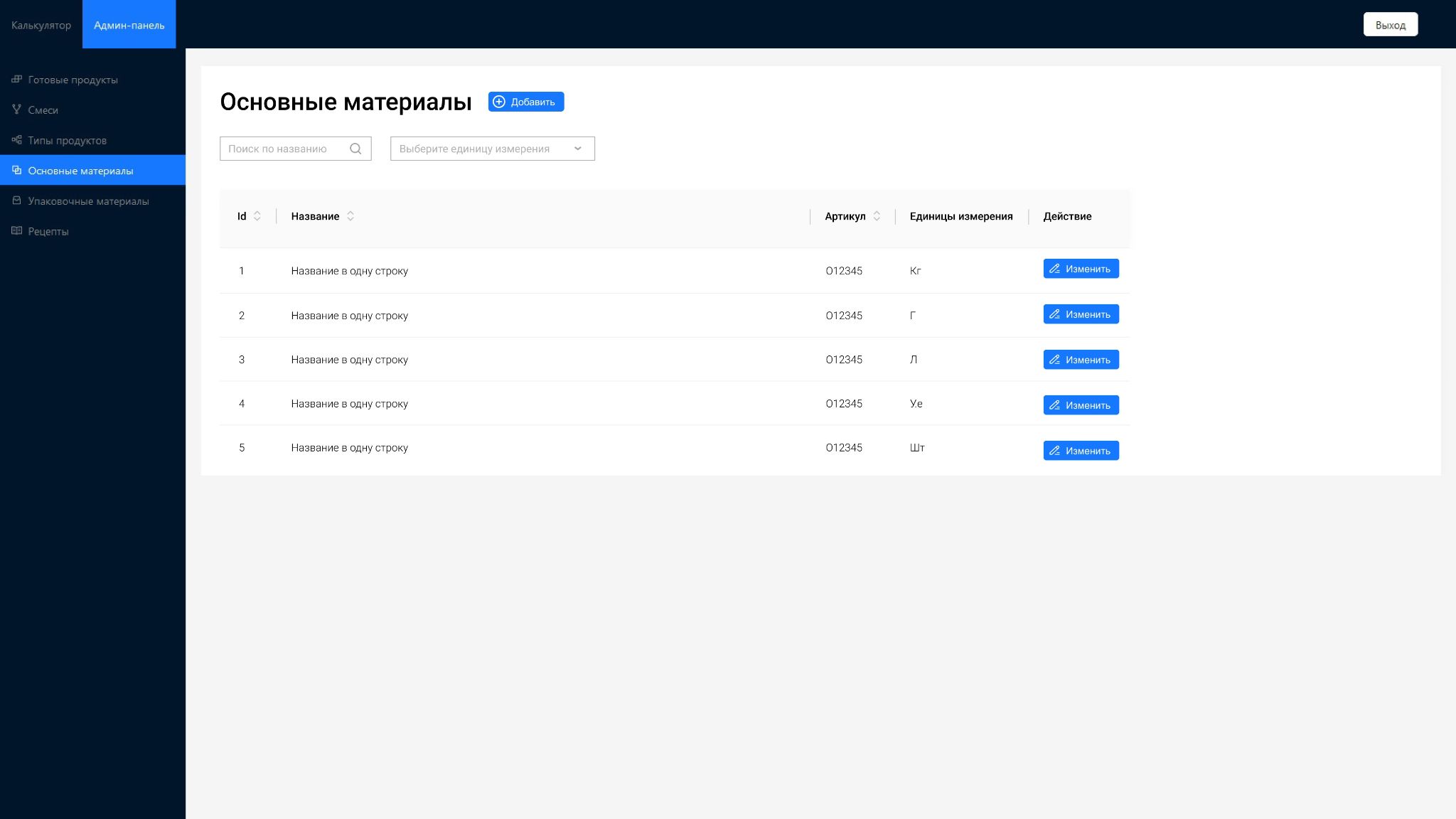 Рисунок 10. Основные материалы6.2.2.5. Упаковочные материалыПредставляет собой подраздел, содержащий перечень элементов сущности «Упаковочные материалы» с возможностями поиска, фильтрации, сортировки и управления (CRUD).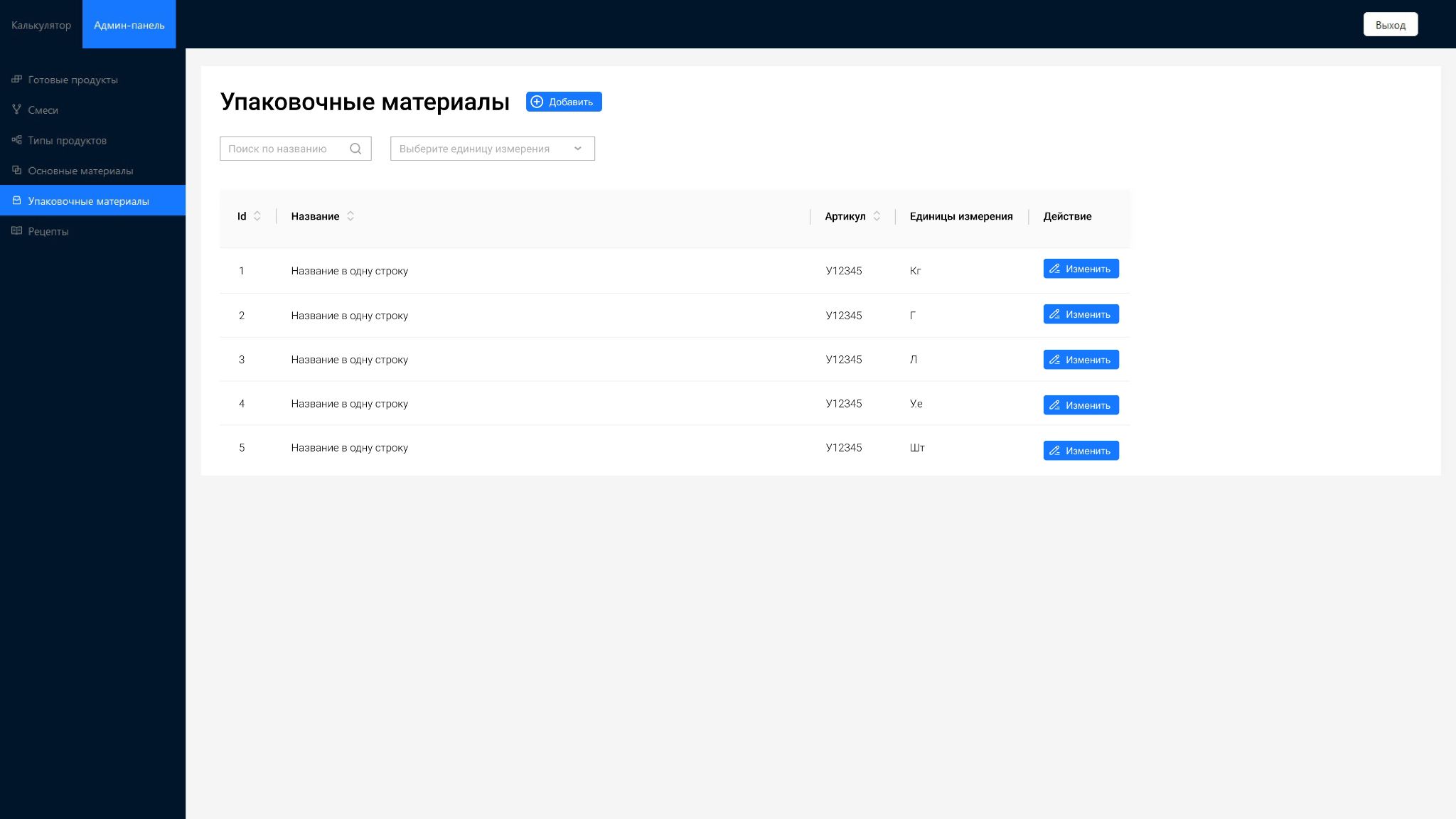 Рисунок 11. Упаковочные материалы6.2.2.6. РецептыПредставляет собой подраздел, содержащий перечень элементов сущности «Рецепты» с возможностями поиска, фильтрации, сортировки и управления (CRUD).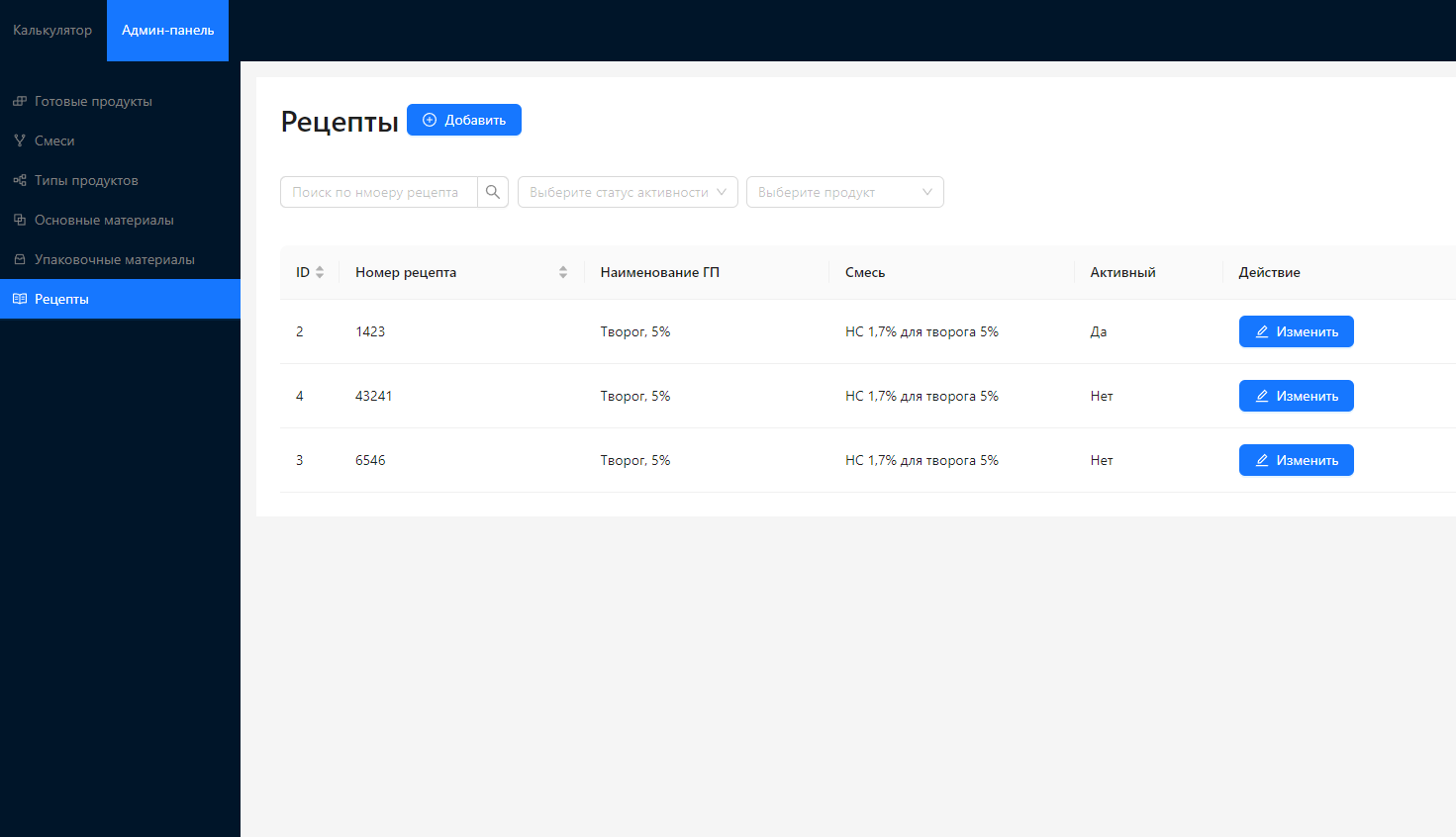 Рисунок 12. Рецепты6.2.2.7. ПользователиПредставляет собой подраздел, содержащий перечень элементов сущности «Пользователи» с возможностями поиска, фильтрации, сортировки и управления (CRUD).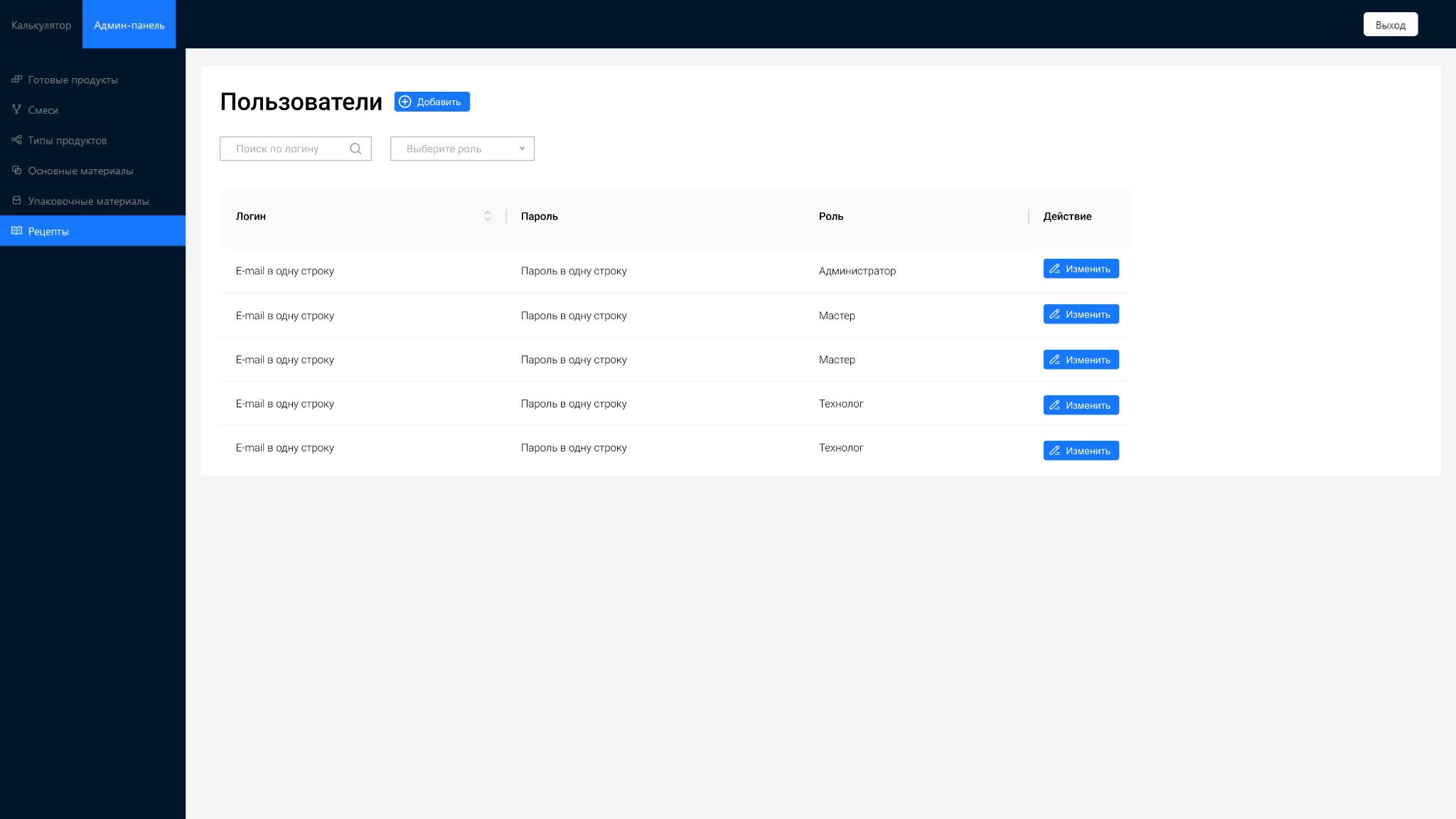 Рисунок 13. Пользователи6.3. Завершение работы ПОЗавершение работы с ПО осуществляется стандартным образом - понажатию на кнопку «Выход» в правом верхнем углу экрана. После этого осуществляется деавторизация пользователя в Системе и переход к форме авторизации.№ п/пПриоритетОпределение1ВысокийОшибка приводит к потере работоспособности Системы, отдельного блока Системы и/или к невозможности выполнения отдельного процесса, потере данных, существенному нарушению нефункциональных требований, приведенных в Техническом задании. Например:Отсутствие связи между клиентами и сервером;Отсутствие возможности работы в ПО;Переполнение базы данных;Другие ошибки, не позволяющие осуществлять работу в рамках web-платформы.2СреднийОшибка приводит к частичной неработоспособности отдельных процессов Системы, но существует альтернативный способ их исполнения. Или ошибка приводит к несоблюдению требований, приведенных в Техническом задании. Например:Выдача ошибок программным обеспечением, не блокирующих работу с web-платформой;Программные несоответствия, зависание отдельных модулей ПО при общей работоспособности ПО;Другие ошибки, позволяющие работать всему комплексу, за исключением некоторых модулей ПО.3НизкийОшибка приводит к неудобству во взаимодействии с Системой. Например:Несоответствия в функционировании ПО, которые не влияют на общую работоспособность web-платформы;Плановые изменения, программного обеспечения, которые вызваны изменениями в нормативно-технической документации и требуют планового внедрения;Пожелания пользователей программного обеспечения по его усовершенствованию и модернизации;Другие ошибки, исправление которых можно перенести на более поздний срок.